_________________________  №    ___________________________О внесении изменений в постановление администрации города Чебоксары от 26.05.2020 № 937  В соответствии со статьями 153, 158 Жилищного кодекса Российской Федерации, Федеральным законом от 06.10.2003 № 131-Ф3 «Об общих принципах организации местного самоуправления в Российской Федерации» администрация города Чебоксары п о с т а н о в л я е т:1. Внести в постановление администрации города Чебоксары от 26.05.2020 № 937 «О порядке возмещения расходов, связанных с содержанием муниципальных жилых и нежилых помещений, являющихся казной муниципального образования города Чебоксары, до их реализации и распределения» следующие изменения: 1.1. Пункт 4 постановления изложить в новой редакции:«4. Настоящее постановление вступает в силу со дня его официального опубликования и распространяет свое действие в отношении ресурсоснабжающих организаций, осуществляющих поставку коммунальных ресурсов, используемых для нужд индивидуального отопления (природный газ) и предусматривающих прямые договорные отношения на поставку соответствующего коммунального ресурса организаций, на правоотношения, возникшие с 01.01.2017 года».2. Управлению информации, общественных связей и молодежной политики администрации города Чебоксары опубликовать настоящее постановление в средствах массовой информации. 3. Настоящее постановление вступает в силу со дня его официального опубликования. 4. Контроль за исполнением настоящего постановления оставляю за собой. Глава администрации города Чебоксары 							     А.О. ЛадыковС О Г Л А С О В А Н О:Заместитель главы администрации г. Чебоксары по вопросам ЖКХ				В.И. ФилипповЗаместитель главы администрациипо экономическому развитию и финансам			В.Г. ЯковлевИ.о. начальника правового управленияадминистрации								Д.О. НиколаевНачальник финансового управления администрации						Н.Г. КуликоваДиректор МБУ «Управление жилфондомг. Чебоксары»								А.В. ШестаковД.С. Моисеев 23-41-97Чаваш РеспубликиШупашкар хулаадминистрацийёЙ Ы Ш Ă Н У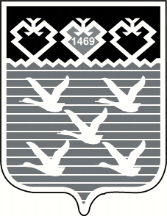 Чувашская РеспубликаАдминистрациягорода ЧебоксарыП О С Т А Н О В Л Е Н И Е